Au sommaire :  Mot du présidentOrganisation de l’AG Retour sur le skiVote CMsMot du président Débrief du Conseil de gestion de l’UFR du 07/02/2023 : Concernant les redoublements : Aucun étudiant ne sera accepté dans les jurys Ils sont pour anticiper les blocs lors des redoublements à partir de la D1 seulementAucune dette ne sera mise en place Il n’y aura aucune concession pour la 2e année et toute l’année devra être repasser en cas de redoublement. La faculté conteste le manque d’accompagnement fournis aux redoublants et met en avant que ce sont plutôt les étudiants qui ne viennent pas aux propositions d’accompagnement. Cependant, l’absence d’accompagnement des D4 est reconnu par la faculté. L’ADEMA va essayer de développer des choses pour les accompagner.  Le conseil a aussi reconnu qu’il y a un problème sur l’enseignement de cardio.  L’ANEMF est en train de mettre en place un guide pour avoir des statuts associatifs plus solides. Cela nous permettra de faire une nouvelle version des statuts. Le projet bière de l’ADEMA a eu le feu vert de Laurent Bordet (VP Vie des Campus de l’UA). Concernant la DALLE, la faculté nous propose des campagnes de subvention CVEC/Crous. Cependant elle reste contre l’utilisation de Campus Screen. Organisation de l’AGNous allons faire une pré AG pour que les pious intéressés puissent venir poser leur question. L’objectif est d’être efficace et de présenter les projets du reste du mandat.Partenariat Il y a eu un problème avec le BDG sur les bonnets (commande annulée). Les patchs sont arrivés en retard. Les WP ont été oublié sur le parking (à distribuer à l’AG).Pour Richer : la commande est terminée mais le devis final a été augmenté après que les adhérents aient payés sur Lyf. Finalement nous allons passer par Contact à partir de cette commande.  (Jeudi 16 distribution)La rencontre avec la Société Générale sera le 08/02/2023.Il faut aller signer la convention La Médicale de 2023.  Pour l’AG, un teaser de la boutique serait intéressant. La billetterie des sweat médecine est prête. Nous vendrons les bananes du WEC en trop et on distribue les autres à l’AG. Retour sur le skiLa commande bonnet étant annulée, nous avons environ 1500 euros à utiliser. Un flip-cup avec aftermovie du ski et repas offert serait envisagé (18 avril). Le voyage s’est très bien passé avec le tour opérateur (bonne ambiance afterski, à l’écoute). Les seuls bémols sont les logements qui ont été un peu décevant et les foodpacks.  Exposition des faits sur les accidents qui ont eu lieu lors du ski. Les propositions de sanctions sont :L’intervention du doyen ou de la cellule VDHL’encaissement des 3 cautions comportements Un BL temporaire ou permanent pour les 2 personnes ayant organisé le rachat Il faut essayer de guider la victime vers un suivi psychologique car le passif est assez lourd. Motion : Pour Monsieur Y, encaissement de 50 euros du chèque de caution comportement La motion suivante : Encaissement de 50 euros du chèque de caution comportement de M.Y a été voté à l’unanimité moins 3 voix. Motion : Pour Monsieur X, encaissement des 100 euros de la caution comportement + Interdiction de présence SEC/WEC avec sursis + signalement à la faculté. La motion suivante : Encaissement de 100 euros de la caution comportement + Interdiction de présence SEC/WEC avec sursis + signalement à la faculté a été voté à l’unanimité moins 5 voix. Vote CMs Motion : Election de Thomas Brault au poste de CM Culture, musique et sport La motion suivante : élection de Thomas Brault au poste de CM Culture, musique et sport a été voté à l’unanimité. Motion : Election au poste de Roxane SHAERAREH au poste de CM Environnement La motion suivante : élection de Roxane SHAERAREH au poste de CM Environnement a été voté à l’unanimité.Fait par Thomas ALLAIRE, le 13/02 à Angers (49).Président de l’association	Secrétaire général de l’association        Conseil de Surveillance       Maxime BELLIN			Thomas ALLAIRE	 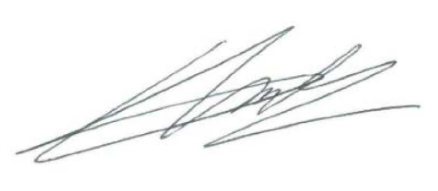 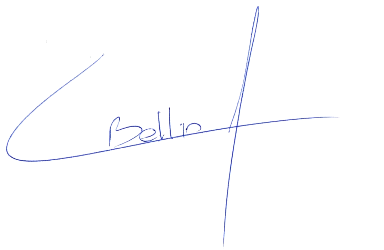 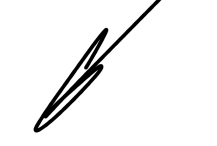 Ne prend pas part au voteS’abstientContrePour13011Ne prend pas part au voteS’abstientContrePour1509Ne prend pas part au voteS’abstientContrePour00014Ne prend pas part au voteS’abstientContrePour00014